13/11O significado do natal e o nascimento de Jesus cristoE sua comemoração anual no dia 25 deDezemdroNatal se refere a nascimento ou ao local onde alguma pessoa nasceu A palavra natal significa do nascimento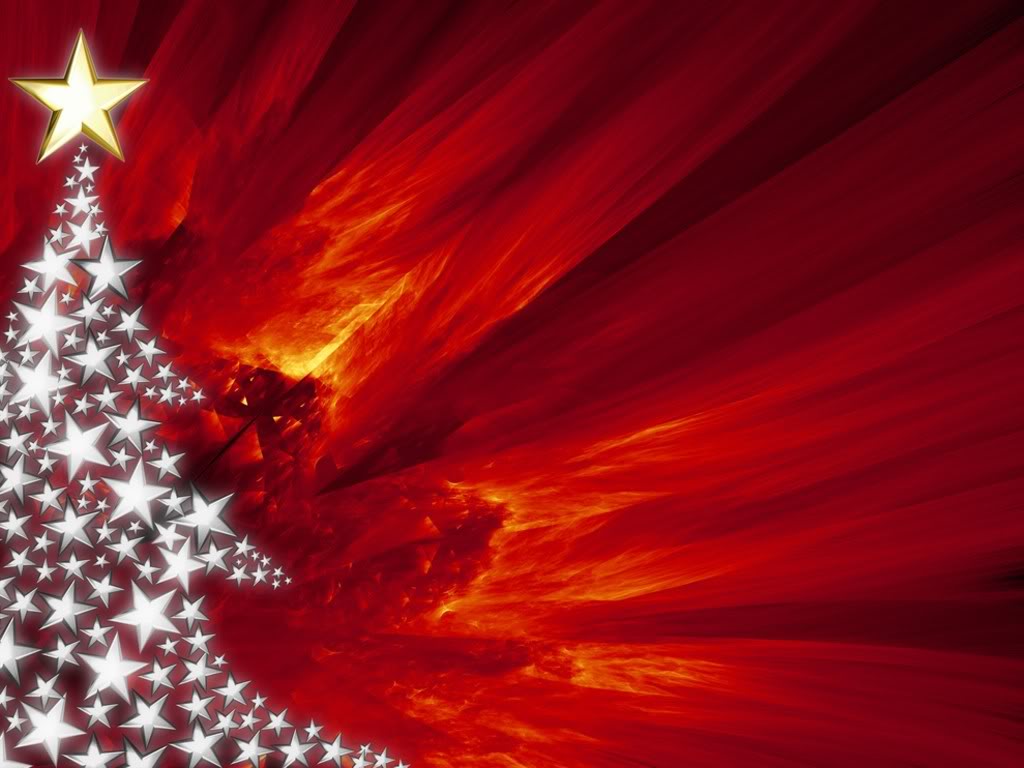 